Child Protection Referral To Social Care Services Children & Families TeamChild/Young Person’s name & address (or expectant mother)Child/Young Person’s name & address (or expectant mother)Child/Young Person’s name & address (or expectant mother)Child/Young Person’s name & address (or expectant mother)Child/Young Person’s name & address (or expectant mother)Child/Young Person’s name & address (or expectant mother)Child/Young Person’s name & address (or expectant mother)Child/Young Person’s name & address (or expectant mother)Child/Young Person’s name & address (or expectant mother)Family NameFamily NameFamily NameFamily NameFamily NameForenames:                                                                       M / FForenames:                                                                       M / FForenames:                                                                       M / FForenames:                                                                       M / FAddress:Address:Address:Address:Address:NHS NoNHS NoNHS NoNHS NoAddress:Address:Address:Address:Address:DOB DOB DOB EDD:Address:Address:Address:Address:Address:Telephone NumberTelephone NumberTelephone NumberTelephone NumberPostcodePostcodePostcodePostcodePostcodeChild/Young Person’s Religion:Child/Young Person’s Religion:Child/Young Person’s Religion:Child/Young Person’s Religion:Current address if different from above:Current address if different from above:Current address if different from above:Current address if different from above:Current address if different from above:Ethnicity:Ethnicity:Ethnicity:Ethnicity:Current address if different from above:Current address if different from above:Current address if different from above:Current address if different from above:Current address if different from above:First Language:First Language:First Language:First Language:Child/Young Person’s principle carersChild/Young Person’s principle carersChild/Young Person’s principle carersChild/Young Person’s principle carersChild/Young Person’s principle carersChild/Young Person’s principle carersChild/Young Person’s principle carersChild/Young Person’s principle carersChild/Young Person’s principle carersNameNameRelationship to childRelationship to childRelationship to childRelationship to childRelationship to childParental Responsibility?Parental Responsibility?Yes/NoYes/NoYes/NoYes/NoYes/NoYes/NoOther Significant Family and Household members (including siblings and any non-family)Other Significant Family and Household members (including siblings and any non-family)Other Significant Family and Household members (including siblings and any non-family)Other Significant Family and Household members (including siblings and any non-family)Other Significant Family and Household members (including siblings and any non-family)Other Significant Family and Household members (including siblings and any non-family)Other Significant Family and Household members (including siblings and any non-family)Other Significant Family and Household members (including siblings and any non-family)Other Significant Family and Household members (including siblings and any non-family)NameDOBDOBRelationship to ChildRelationship to ChildRelationship to ChildAddressAddressAddressDetails of other agencies involvedDetails of other agencies involvedDetails of other agencies involvedDetails of other agencies involvedDetails of other agencies involvedDetails of other agencies involvedDetails of other agencies involvedDetails of other agencies involvedDetails of other agencies involvedNameNameNameNameNameContact detailsContact detailsContact detailsGPMWHVSWSchoolOtherIs there an early help/ CAF?  Yes /  NoIs there an early help/ CAF?  Yes /  NoIs there an early help/ CAF?  Yes /  NoIs there an early help/ CAF?  Yes /  NoWho is the lead professional?Who is the lead professional?Who is the lead professional?Who is the lead professional?Who is the lead professional?Are Parent/s aware of referral? Yes / No  Have they given consent for the referral? Yes / No          If NO, give reason:                                                      Are Parent/s aware of referral? Yes / No  Have they given consent for the referral? Yes / No          If NO, give reason:                                                      Are Parent/s aware of referral? Yes / No  Have they given consent for the referral? Yes / No          If NO, give reason:                                                      Are Parent/s aware of referral? Yes / No  Have they given consent for the referral? Yes / No          If NO, give reason:                                                      Are Parent/s aware of referral? Yes / No  Have they given consent for the referral? Yes / No          If NO, give reason:                                                      Are Parent/s aware of referral? Yes / No  Have they given consent for the referral? Yes / No          If NO, give reason:                                                      Are Parent/s aware of referral? Yes / No  Have they given consent for the referral? Yes / No          If NO, give reason:                                                      Are Parent/s aware of referral? Yes / No  Have they given consent for the referral? Yes / No          If NO, give reason:                                                      Are Parent/s aware of referral? Yes / No  Have they given consent for the referral? Yes / No          If NO, give reason:                                                      Is this confirmation of a referral previously made by telephone?                              Yes / No If YES, Name of Social Worker who took referral:	Is this confirmation of a referral previously made by telephone?                              Yes / No If YES, Name of Social Worker who took referral:	Is this confirmation of a referral previously made by telephone?                              Yes / No If YES, Name of Social Worker who took referral:	Is this confirmation of a referral previously made by telephone?                              Yes / No If YES, Name of Social Worker who took referral:	Is this confirmation of a referral previously made by telephone?                              Yes / No If YES, Name of Social Worker who took referral:	Is this confirmation of a referral previously made by telephone?                              Yes / No If YES, Name of Social Worker who took referral:	Is this confirmation of a referral previously made by telephone?                              Yes / No If YES, Name of Social Worker who took referral:	Is this confirmation of a referral previously made by telephone?                              Yes / No If YES, Name of Social Worker who took referral:	Is this confirmation of a referral previously made by telephone?                              Yes / No If YES, Name of Social Worker who took referral:	Details of person completing this referral:  please complete in fullDetails of person completing this referral:  please complete in fullDetails of person completing this referral:  please complete in fullName: (PRINT)Designation:Ward/Department/ Midwifery Team:Ward/Department/ Midwifery Team:Address:Contact Telephone Number:Contact Telephone Number:Signature:Date:Date:Copy of this referral to:	Copy of this referral to:	Tick if sent:Patients Records (Mandatory).Patients Records (Mandatory).Debi Fillery     Nurse Consultant for Safeguarding children and young people                         Level 4, RACH, extension 2363 (mobile 07876 357 456)    (Mandatory).Debi Fillery     Nurse Consultant for Safeguarding children and young people                         Level 4, RACH, extension 2363 (mobile 07876 357 456)    (Mandatory).Fiona Rose  Safeguarding Midwife                         Level 4, RACH, extension 2363    (mobile) 07920 503 354Fiona Rose  Safeguarding Midwife                         Level 4, RACH, extension 2363    (mobile) 07920 503 354Other (State Title)Other (State Title)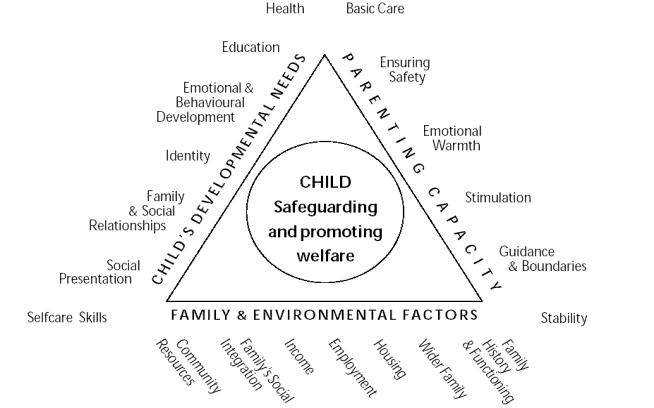 